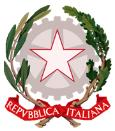 AL TRIBUNALE DI CUNEOCancelleria Corpi di reatoOGGETTO: Richiesta di consegna di cose dissequestrateIl sottoscritto ___________________________________, nato il ____________ a _____________________________ e residente in ________________________________, via/piazza ______________________________ nr. _____ in qualità di  avente diritto/persona delegata dall’avente diritto,RICHIEDEla consegna dei beni di seguito descritti, sottoposti a sequestro nel procedimento penale nr. ______________R.G.N.R., a carico di ________________________________________________________________, in quanto con provvedimento nr. __________ emesso da ____________________________ in data __________________ e divenuto irrevocabile in data _________________, è stata disposta la restituzione all’avente diritto.Si descrivono i beni oggetto della presente richiesta:_______________________________________________________________________________________________, ________________________________________________________________________________________________,________________________________________________________________________________________________,________________________________________________________________________________________________.Si allega copia dei seguenti atti/documenti:____________________________________________________________________________________________________________________________________________________________ (luogo e data)_________________________________ (firma)